Retourner le formulaire au Guichet d’accès DI-TSA-DPPar la poste :		1180, boul. Manseau, Joliette (Québec) J6E 3G8Par télécopieur :	450 756-2898Par courriel :		guichet.ditsadp.cissslan@ssss.gouv.qc.caPour information :	1-877-322-2898Transmettre des copies de tous les documents pouvant être utiles même si moins récentsEx. : audiogramme, certificat ORL, rapportsDSC//ServSpec/Sécurité/ConseillerClinique/AEO/administratif/formulaires/Déficience auditive-Clientèle LSQ-2021-03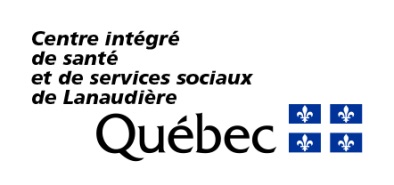 GUICHET D’ACCÈS CENTRALISÉDI-TSA-DPDÉFICIENCE AUDITIVECLIENTÈLE LSQIDENTIFICATION DE LA PERSONNEIDENTIFICATION DE LA PERSONNEIDENTIFICATION DE LA PERSONNEIDENTIFICATION DE LA PERSONNEIDENTIFICATION DE LA PERSONNEIDENTIFICATION DE LA PERSONNEIDENTIFICATION DE LA PERSONNEIDENTIFICATION DE LA PERSONNEIDENTIFICATION DE LA PERSONNEIDENTIFICATION DE LA PERSONNENOM :      NOM :      NOM :      NOM :      PRÉNOM :      PRÉNOM :      PRÉNOM :      PRÉNOM :      PRÉNOM :      PRÉNOM :      Date de naissance :     	  	  Date de naissance :     	  	  Date de naissance :     	  	  Date de naissance :     	  	  Sexe : F  	M	Sexe : F  	M	Sexe : F  	M	Sexe : F  	M	Sexe : F  	M	Sexe : F  	M	Numéro d’assurance-maladie :      Numéro d’assurance-maladie :      Numéro d’assurance-maladie :      Numéro d’assurance-maladie :      Numéro d’assurance-maladie :      Expiration :      Expiration :      Expiration :      Expiration :      Expiration :      Adresse :No. d’appartement :      No. d’appartement :      Ville :      Ville :      Ville :      Ville :      Ville :      Ville :      Ville :      Ville :      Code postal :      Téléphone :Rés. :      Rés. :      Cell :       Cell :       Cell :       Travail :       	Poste :      Travail :       	Poste :      Travail :       	Poste :      Travail :       	Poste :      Courriel :Sourd :OUI 		NON OUI 		NON OUI 		NON OUI 		NON OUI 		NON OUI 		NON OUI 		NON OUI 		NON OUI 		NON Mode de communication :   LSQ      ASL 	Français 	    Autre langue    Précisez :      Mode de communication :   LSQ      ASL 	Français 	    Autre langue    Précisez :      Mode de communication :   LSQ      ASL 	Français 	    Autre langue    Précisez :      Mode de communication :   LSQ      ASL 	Français 	    Autre langue    Précisez :      Mode de communication :   LSQ      ASL 	Français 	    Autre langue    Précisez :      Mode de communication :   LSQ      ASL 	Français 	    Autre langue    Précisez :      Mode de communication :   LSQ      ASL 	Français 	    Autre langue    Précisez :      Mode de communication :   LSQ      ASL 	Français 	    Autre langue    Précisez :      Mode de communication :   LSQ      ASL 	Français 	    Autre langue    Précisez :      Mode de communication :   LSQ      ASL 	Français 	    Autre langue    Précisez :      Motif de la demande : Motif de la demande : Communication      Aide psychologique      Travail      Famille  Nouvelle aide technique 	Audiogramme Communication      Aide psychologique      Travail      Famille  Nouvelle aide technique 	Audiogramme Communication      Aide psychologique      Travail      Famille  Nouvelle aide technique 	Audiogramme Communication      Aide psychologique      Travail      Famille  Nouvelle aide technique 	Audiogramme Communication      Aide psychologique      Travail      Famille  Nouvelle aide technique 	Audiogramme Communication      Aide psychologique      Travail      Famille  Nouvelle aide technique 	Audiogramme Communication      Aide psychologique      Travail      Famille  Nouvelle aide technique 	Audiogramme Communication      Aide psychologique      Travail      Famille  Nouvelle aide technique 	Audiogramme Autres/Précision :Autres/Précision :Par quel moyen je préfère être rejoint :Par quel moyen je préfère être rejoint :SRB (Service relais Bell) 	FAX    	Courriel Téléphone 		Texto SRB (Service relais Bell) 	FAX    	Courriel Téléphone 		Texto SRB (Service relais Bell) 	FAX    	Courriel Téléphone 		Texto SRB (Service relais Bell) 	FAX    	Courriel Téléphone 		Texto SRB (Service relais Bell) 	FAX    	Courriel Téléphone 		Texto SRB (Service relais Bell) 	FAX    	Courriel Téléphone 		Texto SRB (Service relais Bell) 	FAX    	Courriel Téléphone 		Texto SRB (Service relais Bell) 	FAX    	Courriel Téléphone 		Texto Signature :Date :      Date :      Date :      